The City School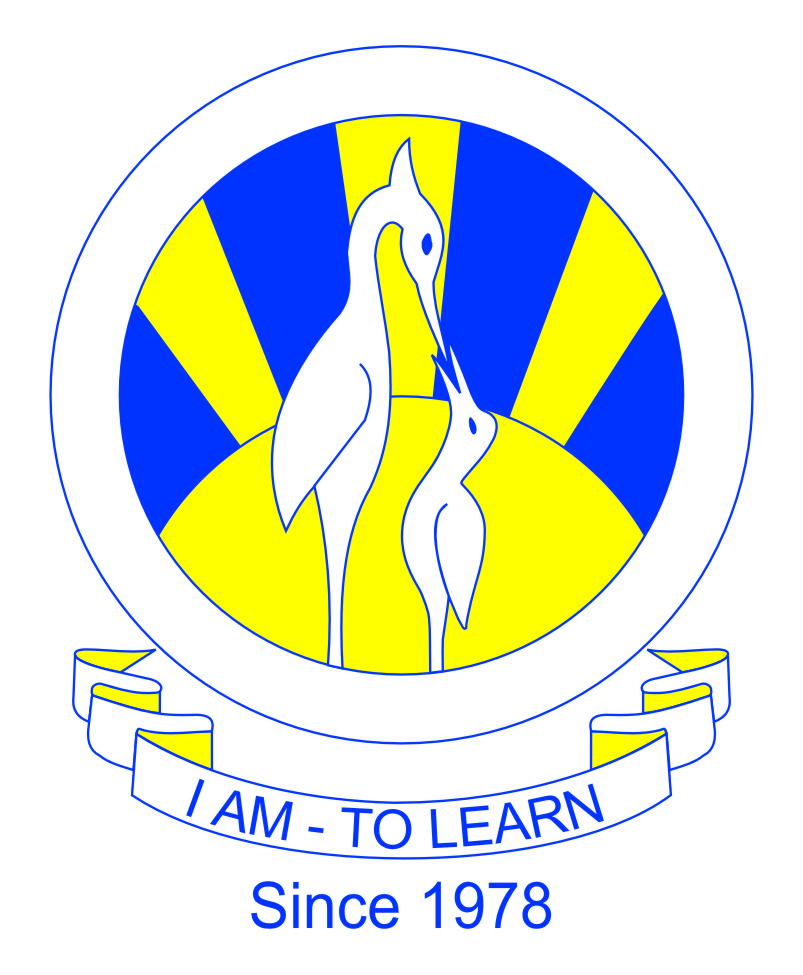 North Nazimabad Boys Campus2nd Monthly Test (1st Term)Science (Paper A)Class 7Name: _____________________   Date: _______________ Section: ______ Max. Marks:   25Q1)  Fill in the blanks with suitable words:									/4The substance left behind on the filter paper after filtration is called __________________. If more than one liquid component in a mixture of liquids needs to be separated, ______________ technique is used.In a periodic table, the vertical columns are called as ______________________.  Compounds can only be broken down into simpler substances by ___________________.Q2)    Give reasons for the following statements:	       	/4 Copper is widely used in electrical wires and in manufacturing of electrical appliances because:_________________________________________________________________________________Mercury and Bromine are the elements which exist as liquids but Mercury has high melting and boiling point because:_________________________________________________________________________________Alloys are the mixtures of metals and other metals or non-metals, In most of cases alloys are preferred over metals because:_________________________________________________________________________________ In manufacturing of fizzy drinks, Carbon di oxide is added at a low temperature because:_________________________________________________________________________________Q3)	Match the two columns by opting numbers allocated to the next given statements:                	/4Q4)	State two ways of formation of compounds with examples of chemical reactions	   	/6	__________________________________________________________________________________________________________________________________________________________________________________________________________________________________________________________________________________________________________________________________________________________________________________________________________________________________________________________________________________________________________________________________________Q5)	Differentiate between a MIXTURE and a compound:			/4Q6)	Identify the separation techniques for the following mixtures.			/ 3S.No Column ANo.Column B AnsweraA solution which is formed  with a small amount of solute is called 1compoundbA solution which is formed  with a maximum amount of solute is called2MetalloidscCalcium carbonate is a 3Saturated solutiondThey have the properties of metals and non-metals both4Dilute solutionMixtureCompoundS.NoMixturesSeparation techniques1Extracting perfumes and essential oils from plants2Testing urine for illegal drugs3Separating Nitrogen gas from the air4Obtaining pure sugar from the solution5Removing iron filling from sand6Separating water from sea water.